Консультация для  родителей « Здоровый образ жизни в семье»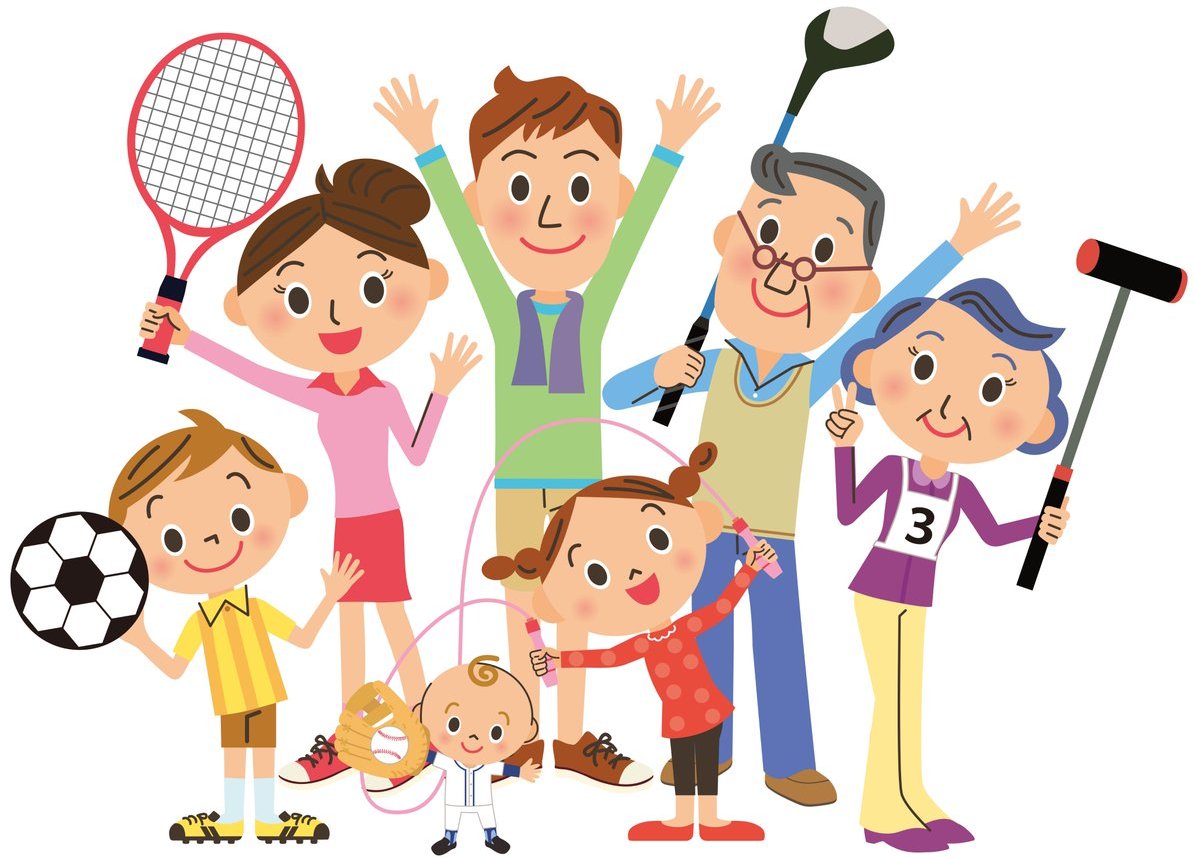 Здоровый образ жизни должен стать первейшей потребностью человека будущего.В нашем современном обществе приоритетным становится интеллектуальное развитие ребенка. Дети в большинстве своем испытывают «двигательный дефицит», то есть количество движений, производимых ими в течение дня, ниже нормы. Снижается силы и работоспособность мускулатуры, что влечет за собой нарушение функций организма.Здоровый образ жизни — это:благоприятный эмоциональный климат в семье, дружеские взаимоотношения между родителями и детьми;ответственное отношение родителей к здоровью ребенка, культура здоровья;благоприятные условия для физического и психического развития ребенка;правильно организованная рациональная пища;соблюдение дома режима дня для ребенка;отрицательное отношение взрослых к алкоголю и курению;достаточная трудовая активность, привлечение детей к посильной работе;соблюдение санитарно-гигиенических норм;умеренные требования к ребенку, общие игры, проведение досуга (отдых вместе, прогулки в лес, парк, на каток, лыжные прогулки, общее чтение, рисование и т. п.).Очень важно быть доброжелательным и вежливым человеком и учить быть таковыми своих детей.Здоровый образ жизни в семье предусматривает:• воспитание у детей желания заниматься физкультурой, спортом, закаляться, заботиться о своем здоровье, заботливо относиться к своему телу и организму (очень важен личный пример родителей);• формирование основных двигательных привычек, связанных с ходьбой, бегом, лазаньем, прыжками (создать дома спортивный уголок);• развитие двигательных качеств: скорость, ловкость, гибкость, сила и др. (играйте с детьми в подвижные игры дома и на воздухе);• желание сохранять красивую ровную осанку;• обеспечение профилактики нарушения зрения, слуха (умеренное использование компьютера, просмотр телепередач);• своевременное предупреждение возникновения неадекватногоповедения ребенка, невроза.Режим дня  ребенкаРежим ребенка — это правильное распределение во времени и правильная последовательность в удовлетворении основных физиологических потребностей организма ребенка: сон, прием пищи, общение с внешним миром.Режим — основа биоритмов в деятельности организма, которые содействуют нормальному функционированию внутренних органов.Правильный режим обеспечивает уравновешенное, бодрое состояние ребенка, предохраняет нервную систему от переутомления, содержит оптимальные условия для физического и психического развития ребенка.При составлении режима дня учитываются индивидуальные особенности ребенка. Забота о развитии и здоровье ребенка начинается в семье, с решения вести здоровый образ жизни!Воспитатель отделения социальной реабилитации Литвинова Г.Н